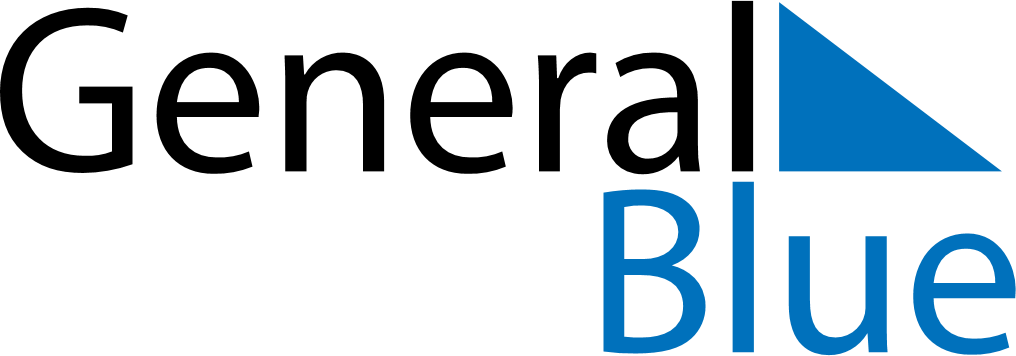 February 2028February 2028February 2028February 2028February 2028February 2028BrazilBrazilBrazilBrazilBrazilBrazilMondayTuesdayWednesdayThursdayFridaySaturdaySunday123456789101112131415161718192021222324252627Carnival2829NOTES